Publicado en  el 27/10/2014 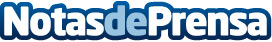 Tirma S.A. recibe el premio Carrefour a la mejor PYME agroalimentaria de CanariasEl premio a la ”Empresa más Innovadora” recae en La IsleñaDatos de contacto:CarrefourNota de prensa publicada en: https://www.notasdeprensa.es/tirma-s-a-recibe-el-premio-carrefour-a-la Categorias: Canarias Consumo Premios http://www.notasdeprensa.es